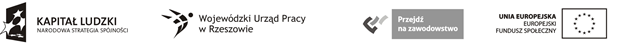 Tarnobrzeg, dnia 26.06.2014r.ZSP2.ZP.2.2014SPECYFIKACJA ISTOTNYCH WARUNKÓW ZAMÓWIENIAw postępowaniu o udzielenie zamówienia publicznego prowadzonym w trybie przetargu nieograniczonego na:Prowadzenie staży zawodowych i usługa cateringowa dla uczniów Zespołu Szkół Ponadgimnazjalnych nr 2 w Tarnobrzegu w ramach projektu systemowego pn. „Podkarpacie stawia na zawodowców” współfinansowanego  przez Unię Europejską ze środków Europejskiego Funduszu Społecznego. Numer ewidencyjny projektu: WND-POKL.09.02.00-18-001/12 Priorytet IX. Rozwój wykształcenia i kompetencji w regionie w ramach Działania 9.2 Podniesienie atrakcyjności i jakości szkolnictwa zawodowego Programu Operacyjnego Kapitał LudzkiZamówienie o wartości mniejszej niż kwoty określone w przepisach wydanych na podstawie art. 11 ust. 8 ustawy z dnia 29 stycznia 2004 r. – Prawo zamówień publicznychSpis treściNazwa i adres zamawiającego Tryb udzielenia zamówienia Opis przedmiotu zamówienia Termin wykonania zamówienia Warunki udziału w postępowaniu oraz opis sposób dokonywania oceny spełniania tych warunkówWykaz oświadczeń lub dokumentów, jakie mają dostarczyć wykonawcy w celu potwierdzenia spełnienia warunków udziału w postępowaniu.VI a    Informacja o dokumentach potwierdzających brak podstaw do wykluczenia z  postępowania o udzielenie zamówienia wykonawcy w okolicznościach, o których mowa w art. 24 ust. 2 pkt 5 ustawy Pzp.Informacje o sposobie porozumiewania się zamawiającego z wykonawcami oraz przekazywania oświadczeń lub dokumentów, a także wskazanie osób uprawnionych do porozumiewania się z wykonawcamiOpis sposobu udzielania wyjaśnień treści specyfikacji istotnych warunków zamówieniaWymagania dotyczące wadiumTermin związania ofertąOpis sposobu przygotowania ofertMiejsce oraz termin składania ofertMiejsce oraz termin otwarcia ofertOpis sposobu obliczania cenyOpis kryteriów, którymi zamawiający będzie się kierował przy wyborze oferty, wraz 
z podaniem znaczenia tych kryteriów i sposobu oceny ofertInformacje o formalnościach, jakie powinny zostać dopełnione po wyborze oferty w celu zawarcia umowy w sprawie zamówienia publicznegoIstotne dla stron postanowienia, które zostaną wprowadzone do treści zawieranej umowy w sprawie zamówienia publicznegoPouczenie o środkach ochrony prawnej przysługujących wykonawcy w toku postępowania o udzielenie zamówieniaPostanowienia końcoweI. Nazwa i adres ZamawiającegoGmina Tarnobrzeg ul. Kościuszki 32 39-400 Tarnobrzeg NIP 867 207 91 99 REGON   830409092 Niniejsze postępowanie prowadzone jest w imieniu i na rzecz Zamawiającego przez Pełnomocnika którym jest:Dyrektor Zespołu Szkół Ponadgimnazjalnych nr 2 w Tarnobrzegu ul. Kopernika 18, 39-400 Tarnobrzeg Regon 180642990Tel. 015 822-55-57Fax. 015 823 69 17Fax. 015 822 13 04www.tarnobrzeg.eobip.plwww.zsrtbg.republika.plII. Tryb udzielenia zamówieniaPostępowanie o udzielenie zamówienia prowadzone jest w trybie przetargu nieograniczonego na podstawie ustawy z dnia 29 stycznia 2004 roku Prawo zamówień publicznych (tekst jedn. Dz.U. z 2013 r. poz. 907, 984, 1047, 1473 i z 2014r. poz. 423).III.  Opis przedmiotu zamówienia Przedmiotem zamówienia jest wykonanie zadania pn.: Prowadzenie staży zawodowych 
i usługa cateringowa dla uczniów Zespołu Szkół Ponadgimnazjalnych nr 2 w Tarnobrzegu w ramach projektu systemowego pn. „Podkarpacie stawia na zawodowców” współfinansowanego  przez Unię Europejską ze środków Europejskiego Funduszu Społecznego. Numer ewidencyjny projektu: WND-POKL.09.02.00-18-001/12 Priorytet IX. Rozwój wykształcenia i kompetencji w regionie w ramach Działania 9.2 Podniesienie atrakcyjności i jakości szkolnictwa zawodowego Programu Operacyjnego Kapitał Ludzki- składającym się z 3 zadań.2. Szczegółowy opis przedmiotu zamówienia:ZADANIE 1Przeprowadzenie stażu zawodowego  dla  1 uczennicy Technikum Żywienia i Usług Gastronomicznych. Podana cena powinna być ceną brutto za 4 tygodnie stażu i obejmować wszystkie koszty.ZADANIE 2Przeprowadzenie stażu zawodowego  dla  1 uczennicy Technikum Żywienia i Gospodarstwa Domowego. Podana cena powinna być ceną brutto za 4 tygodnie stażu i obejmować wszystkie koszty.ZADANIE 3Usługa cateringowa dla 6 uczennic Zespołu Szkół Ponadgimnazjalnych nr 2 w Tarnobrzegu.Szczegółowy opis przedmiotu zamówienia dla zadań1-2:Staż powinien być prowadzony w zakładach pracy wyposażonych w odpowiedni sprzęt i urządzenia techniczne, umożliwiających nabycie kompetencji zawodowych niezbędnych na rynku pracy. Staż uczniowski wynosi 150 godzin i trwa w sposób nieprzerwany przez cztery tygodnie. Staż będzie realizowany według harmonogramu określonego przez pracodawcę. Szkoła zapewni ubezpieczenie uczniów od następstw nieszczęśliwych wypadków, pokryje koszty dojazdu oraz dokona zgłoszenia do ubezpieczenia społecznego uczniów kierowanych na staż. Opis wymagań stawianych Wykonawcy:Wykonawca oświadcza, że jest pracodawcą w rozumieniu obowiązujących przepisów prawa, posiada warunki lokalowe i socjalne umożliwiające przeprowadzenie stażu zgodnie z przepisami bhp i  p.poż. oraz odpowiednie zaplecze techniczne. Wykonawca wyznaczy opiekuna uczestnika/uczestników stażu na terenie zakładu pracy o wykształceniu minimum średnim lub kierunkowym zawodowym lub z tytułem mistrza w zawodzie, któremu wypłaci świadczenie z tytułu w/w opieki.Pracodawca zobowiązany jest do pokrycia:Kosztów socjalnych:szkolenia BHP, odzieży roboczej spełniającej wymagania bhp w skład której wejdą w przypadku uczniów Technikum Żywienia i Usług Gastronomicznych,  Technikum Żywienia i Gospodarstwa Domowego – fartuch, zapaska, nakrycie głowy i obuwie profilaktyczne.Ubranie robocze po zakończeniu stażu staje się własnością stażysty.1 ciepłego posiłku dziennie, a w przypadku realizacji stażu poza miejscem zamieszkania w odległości uniemożliwiającej codzienny dojazd -  zakwaterowania i całodziennego wyżywienia (3 posiłki)Kosztu wynagrodzenia opiekuna stażu z ramienia zakładu pracySzczegółowy opis przedmiotu zamówienia dla zadania 3:Catering obiadowy Przedmiotem zamówienia jest usługa przygotowania i dostarczenia posiłków – catering obiadowy do miejsca wskazanego przez Zamawiającego w Tarnobrzegu i okolicy dla 6 uczennic odbywających staż, w terminie do 29 sierpnia 2014r., który będzie trwał nieprzerwanie przez 4 tygodnie-20dni (z wyłączeniem sobót i niedziel). Termin stażu zostanie indywidualnie ustalony z wybranym Wykonawcą.Posiłek powinien zawierać:a) danie główne – potrawa mięsna, dodatek skrobiowy, surówka b) deser do obiadu – ciasto,c) wodę mineralną, napojed) plastikowy kubek.Koszty dostawy, obsługi kelnerskiej i utylizacji opakowań pokrywa Wykonawca.Wykonawca oświadcza, że posiada zaplecze techniczne i lokalowe, personel zdolny i uprawniony do realizacji usługi.UWAGA dotyczy zadań od 1-2: Zamawiający zastrzega, iż codzienny  dojazd uczniów na staże nie może być dłuższy niż .Zamawiający informuje,  iż wynagrodzenie opiekuna stażu z ramienia zakładu pracy nie może przekroczyć kwoty 150 zł brutto za ucznia ( wytyczne z budżetu projektu „Podkarpacie stawia na zawodowców”  POKL)3. Główny przedmiot zamówienia wg Wspólnego Słownika Zamówień (CPV):8000000-455322000-3 55521200-0 4. Zamawiający  dopuszcza składanie ofert częściowych. Przez część na jaką można złożyć oddzielną ofertę należy rozumieć zadanie. 5. Zamawiający  nie przewiduje udzielenia zamówień uzupełniających.6. Zamawiający nie dopuszcza składania ofert wariantowych.7. Wykonawca wskaże w ofercie tę część zamówienia, której wykonanie powierzy    podwykonawcom.8. Zamawiający nie przewiduje zawarcia umowy ramowej, ustanawiania dynamicznego systemu zakupów oraz wyboru najkorzystniejszej oferty poprzez aukcję elektroniczną.IV. Termin wykonania zamówienia: Termin realizacji : od dnia podpisania umowy – 29 sierpnia 2014 r.W powyższym terminie Wykonawca winien zapewnić staż i usługę cateringową, który będzie trwał nieprzerwanie przez 4 tygodnie. Termin stażu i usługi cateringowej zostanie indywidualnie ustalony z każdym wybranym Wykonawcą.V. Warunki udziału w postępowaniu oraz opis sposób dokonywania oceny spełniania tych warunkówO udzielenie zamówienia mogą ubiegać się wykonawcy, którzy spełniają warunki 
z art. 22 ust. 1 ustawy Pzp dotyczące:posiadania uprawnienia do wykonywania określonej działalności lub czynności, jeżeli przepisy prawa nakładają obowiązek ich posiadaniaOpis sposobu dokonywania oceny spełniania tego warunku:       Zamawiający nie precyzuje w tym zakresie żadnych wymagań, których spełnianie Wykonawca       zobowiązany jest wykazać w sposób szczególny. Zamawiający uzna warunek za spełniony       poprzez złożenie przez wykonawcę oświadczenia o spełnianiu warunków udziału w           postępowaniu według wzoru - zał. nr 3 do SIWZ.2)posiadania wiedzy i doświadczeniaOpis sposobu dokonywania oceny spełniania tego warunku:      Zamawiający nie precyzuje w tym zakresie żadnych wymagań, których spełnianie Wykonawca       zobowiązany jest wykazać w sposób szczególny. Zamawiający uzna warunek za spełniony       poprzez złożenie przez wykonawcę oświadczenia o spełnianiu warunków udziału w       postępowaniu według wzoru - zał. nr 3 do SIWZ.dysponowania odpowiednim potencjałem technicznym oraz osobami zdolnymi 
do wykonania zamówienia.Opis sposobu dokonywania oceny spełniania tego warunku:      Zamawiający nie precyzuje w tym zakresie żadnych wymagań, których spełnianie Wykonawca       zobowiązany jest wykazać w sposób szczególny. Zamawiający uzna warunek za spełniony       poprzez złożenie przez wykonawcę oświadczenia o spełnianiu warunków udziału w       postępowaniu według wzoru - zał. nr 3 do SIWZ.sytuacji ekonomicznej i finansowejOpis sposobu dokonywania oceny spełniania tego warunku:      Zamawiający nie precyzuje w tym zakresie żadnych wymagań, których spełnianie Wykonawca       zobowiązany jest wykazać w sposób szczególny. Zamawiający uzna warunek za spełniony       poprzez złożenie przez wykonawcę oświadczenia o spełnianiu warunków udziału w       postępowaniu według wzoru - zał. nr 3 do SIWZ.Nie podlegają wykluczeniu z postępowania z powodu niespełniania warunków, o których mowa w art. 24 ust. 1 ustawy Pzp.Ocena spełnienia warunków udziału w postępowaniu  nastąpi na podstawie składanych przez wykonawców dokumentów i oświadczeń.VI. Wykaz oświadczeń lub dokumentów, jakie mają dostarczyć wykonawcy w celu potwierdzenia spełnienia warunków udziału w postępowaniuW zakresie wykazania spełniania przez wykonawcę warunków, o których mowa w art.22 ust. 1 ustawy Pzp należy przedłożyć:oświadczenie o spełnianiu warunków udziału w postępowaniu wg załączonego wzoru 
(załącznik nr 3 do SIWZ),W zakresie potwierdzenia niepodlegania wykluczeniu na podstawie art. 24 ust. 1 ustawy Pzp, należy przedłożyć:oświadczenie o braku podstaw do wykluczenia wg załączonego wzoru (załącznik nr 4 do SIWZ)aktualny odpis z właściwego rejestru lub z centralnej ewidencji i informacji o działalności gospodarczej, jeżeli odrębne przepisy wymagają wpisu do rejestru lub ewidencji w celu wykazania braku podstaw do wykluczenia w oparciu o art. 24 ust. 1 pkt 2 ustawy, wystawiony nie wcześniej niż 6 miesięcy przed upływem terminu składania ofert;aktualne zaświadczenie właściwego naczelnika urzędu skarbowego potwierdzające, że wykonawca nie zalega z opłacaniem podatków, lub zaświadczenie, że uzyskał przewidziane prawem zwolnienie, odroczenie lub rozłożenie na raty zaległych płatności lub wstrzymanie w całości wykonania decyzji właściwego organu - wystawione nie wcześniej niż 3 miesiące przed upływem terminu składania ofert; aktualne zaświadczenie właściwego oddziału Zakładu Ubezpieczeń Społecznych lub Kasy Rolniczego Ubezpieczenia Społecznego potwierdzające, że wykonawca nie zalega
z opłacaniem składek na ubezpieczenia zdrowotne i społeczne, lub potwierdzenia, 
że uzyskał przewidziane prawem zwolnienie, odroczenie lub rozłożenie na raty zaległych płatności lub wstrzymanie w całości wykonania decyzji właściwego organu - wystawione nie wcześniej niż 3 miesiące przed upływem terminu składania ofert.Wykonawca może polegać na wiedzy i doświadczeniu, potencjale technicznym, osobach zdolnych do wykonania zamówienia lub zdolnościach finansowych innych podmiotów, niezależnie od charakteru prawnego łączących  go z nimi stosunków. Wykonawca w takiej sytuacji zobowiązany jest udowodnić zamawiającemu, iż będzie dysponował zasobami niezbędnymi do realizacji zamówienia, w szczególności przedstawiając w tym celu pisemne zobowiązanie tych podmiotów do oddania mu do dyspozycji niezbędnych zasobów na okres korzystania z nich przy wykonaniu zamówienia. Jeżeli wykonawca ma siedzibę lub miejsce zamieszkania poza terytorium Rzeczpospolitej Polskiej, przedkłada dokument wystawiony w kraju, w którym ma siedzibę lub miejsce zamieszkania potwierdzający, że nie otwarto jego likwidacji ani nie ogłoszono jego upadłości – wystawiony nie wcześniej niż 6 miesięcy przed upływem terminu składania ofert.Jeżeli wykonawca ma siedzibę lub miejsce zamieszkania poza terytorium Rzeczpospolitej Polskiej, przedkłada dokument wystawiony w kraju, w którym ma siedzibę lub miejsce zamieszkania potwierdzający, że nie zalega z uiszczeniem podatków, opłat, składek na ubezpieczenie społeczne i zdrowotne albo że uzyskał przewidziane prawem zwolnienie, odroczenie lub rozłożenie na raty zaległych płatności lub wstrzymanie w całości wykonania decyzji właściwego organu – wystawiony nie wcześniej niż 3 miesięcy przed upływem terminu składania ofert.Jeżeli w kraju pochodzenia osoby lub w kraju, w którym Wykonawca ma siedzibę lub miejsce zamieszkania, nie wydaje się dokumentów, o których mowa w ust. 4 i 5 to zastępuje się je dokumentem zawierającym oświadczenie złożone przed notariuszem, właściwym organem sądowym, administracyjnym albo organem samorządu zawodowego lub gospodarczego odpowiednio do kraju pochodzenia osoby lub kraju, w którym wykonawca ma siedzibę lub miejsce zamieszkania.W przypadku wątpliwości co do treści dokumentu złożonego przez Wykonawcę mającego siedzibę lub miejsce zamieszkania poza terytorium Rzeczpospolitej Polskiej, zamawiający może zwrócić się do właściwych organów odpowiednio dla miejsca zamieszkania osoby lub kraju, w którym Wykonawca ma siedzibę lub miejsce zamieszkania z wnioskiem o udzielenie niezbędnych informacji dotyczących przedłożonego dokumentu.Wykonawcy wspólnie ubiegający się o udzielenie zamówienia zobowiązani są do złożenia wraz z ofertą pełnomocnictwa do reprezentowania ich w niniejszym postępowaniu albo reprezentowania ich w postępowaniu i zawarcia umowy w sprawie zamówienia publicznego. Wszelka korespondencja prowadzona będzie wyłącznie z pełnomocnikiem. W przypadku Wykonawców wspólnie ubiegających się o udzielenie zamówienia (spółki cywilne, konsorcja), żaden z nich nie może podlegać wykluczeniu z powodu niespełnienia warunków o których mowa w art. 24 ust. 1  ustawy Pzp, natomiast warunki określone w pkt. V.1 SIWZ muszą spełniać łącznie. W celu potwierdzenia spełnienia warunków wymaganych od Wykonawców wspólnie ubiegających się o udzielenie zamówienia:oświadczenie wymienione w pkt. VI.2 lit.a SIWZ oraz dokumenty wymienione w pkt. VI.2. lit. b - d, albo odpowiadające im określone w pkt. VI. 4,5,6  SIWZ powinny być złożone przez każdego Wykonawcęoświadczenie wymienione w pkt. VI.1. lit a SIWZ powinno być złożone w imieniu wszystkich wykonawców przez podmioty/osoby do tego uprawnioneVIa. Informacja o dokumentach potwierdzających brak podstaw do wykluczenia z postępowania o udzielenie zamówienia wykonawcy w okolicznościach, o których mowa w art. 24 ust. 2 pkt 5 ustawy Pzp. W celu potwierdzenia braku podstaw do wykluczenia z postępowania o udzielenie zamówienia wykonawców należących do tej samej grupy kapitałowej należy przedłożyć: 1. Listę podmiotów należących do tej samej grupy kapitałowej, o której mowa w art. 24 ust. 2 pkt5, albo informację o tym, że Wykonawca nie należy do grupy kapitałowej, podpisaną przez osoby upoważnione do reprezentowania wykonawcy (oryginał).VII. Informacje o sposobie porozumiewania się zamawiającego z wykonawcami oraz przekazywania oświadczeń lub dokumentów, a także wskazanie osób uprawnionych do porozumiewania się z wykonawcamiOferta wraz z załącznikami musi mieć formę pisemną.Wszelkiego rodzaju oświadczenia, wnioski, zawiadomienia oraz informacje itp. Zamawiający i  Wykonawcy przekazują pisemnie , faksem lub drogą elektroniczną. W przypadku nie potwierdzenia faktu otrzymania dokumentów za pomocą faksu Zamawiający uzna, iż dokumenty dotarły czytelne do Wykonawcy w dniu i godzinie ich nadania (zgodnie z raportem rejestru połączeń urządzenia faksowego )Jeżeli Zamawiający lub Wykonawca przekazuje oświadczenia, wnioski, zawiadomienia oraz informacje przekazane za pomocą faksu, każda ze stron na żądanie drugiej niezwłocznie potwierdza fakt ich otrzymania.Osobami uprawnionymi do kontaktu z oferentami są: Marzena Karwat tel. 15 822-55-57 w sprawach merytorycznychMariola Pasieka tel.15 822-13-04 w sprawach formalno-prawnychVIII. Opis sposobu udzielania wyjaśnień treści specyfikacji istotnych warunków zamówieniaWykonawca może zwrócić się do Zamawiającego o wyjaśnienie treści specyfikacji istotnych warunków zamówienia. Zamawiający udzieli wyjaśnień niezwłocznie, jednak nie później niż na 2 dni przed upływem terminu składania ofert pod warunkiem, że wniosek o wyjaśnienie treści specyfikacji istotnych warunków zamówienia wpłynął do Zamawiającego nie później niż do końca dnia, w którym upływa połowa wyznaczonego terminu składania ofert.Jeżeli wniosek o wyjaśnienie treści specyfikacji istotnych warunków zamówienia wpłynie po upływie terminu składania wniosku, o którym mowa w pkt 2, lub dotyczy udzielonych wyjaśnień, zamawiający może pozostawić wniosek bez rozpoznania. Pytania należy kierować na adres:Urząd Miasta Tarnobrzegaul. Mickiewicza 739 – 400 TarnobrzegFax: 015 822 13 04e-mail: zampub@um.tarnobrzeg.plTreść zapytań wraz z wyjaśnieniami zamawiający przekaże wykonawcom, którym przekazał specyfikację istotnych warunków zamówienia, bez ujawniania źródeł zapytania oraz zamieści je na stronie www.tarnobrzeg.eobip.plW przypadku dokonania zmiany treści specyfikacji istotnych warunków zamówienia prowadzącej do zmiany treści ogłoszenia o zamówieniu, zamawiający zamieści ogłoszenie 
o zmianie ogłoszenia w Biuletynie Zamówień Publicznych. Dokonaną zmianę specyfikacji zamawiający przekaże niezwłocznie wszystkim wykonawcom, którym przekazano specyfikację istotnych warunków zamówienia oraz zamieści ją na stronie internetowej.W przypadku dokonania zmiany treści specyfikacji istotnych warunków zamówienia nieprowadzącej do zmiany treści ogłoszenia o zamówieniu jest niezbędny dodatkowy czas na wprowadzenie zmian w ofertach, zamawiający przedłuży termin składania ofert i informuje 
o tym wykonawców, którym przekazano specyfikację istotnych warunków zamówienia oraz zamieści informację na stronie internetowej www.tarnobrzeg.eobip.pl.IX. Wymagania dotyczące wadiumZamawiający nie wymaga wniesienia wadiumX. Termin związania ofertąWykonawcy pozostają związani złożoną przez siebie ofertą przez 30 dni. Bieg terminu rozpoczyna się wraz z upływem terminu składania ofert.XI. Opis sposobu przygotowania ofertOferta winna być sporządzona z zachowaniem formy pisemnej pod rygorem nieważności.Oferta wraz z załącznikami musi być czytelna.Oferta wraz z załącznikami winna być podpisana przez osobę upoważnioną 
do reprezentowania wykonawcy.Zamawiający wymaga, aby ofertę podpisano zgodnie z zasadami reprezentacji wskazanymi we właściwym rejestrze lub Centralnej Ewidencji i Informacji o Działalności Gospodarczej.Jeżeli osoba /osoby/ podpisująca ofertę działa na podstawie pełnomocnictwa, to pełnomocnictwo to musi w swej treści jednoznacznie wskazywać uprawnienie do podpisania oferty. Pełnomocnictwo to musi być złożone w oryginale lub kopii poświadczonej notarialnie za zgodność z oryginałem.Oferta wraz z załącznikami musi być sporządzona w języku polskim. Każdy dokument składający się na ofertę sporządzony w innym języku niż język polski winien być złożony wraz z tłumaczeniem na język polski, poświadczonym przez wykonawcę. W razie wątpliwości uznaje się, iż wersja polskojęzyczna jest wersją wiążącą.Dokumenty składające się na ofertę mogą być złożone w oryginale lub kserokopii potwierdzonej za zgodność z oryginałem przez Wykonawcę. (za wyjątkiem formularza oferty oraz zobowiązań podmiotów na których wiedzy i doświadczeniu, potencjale technicznym, osobach zdolnych do wykonania zamówienia lub zdolnościach finansowych Wykonawca polega na podst. Art. 26 ust. 2 lit. b ustawy Pzp. , które muszą być złożone w oryginale)W przypadku wykonawców wspólnie ubiegających się o udzielenie zamówienia oraz w przypadku podmiotów, o których mowa w VI.3 SIWZ, kopie dokumentów dotyczących odpowiednio Wykonawcy lub tych podmiotów są poświadczone za zgodność z oryginałem przez Wykonawcę lub te podmioty. Zaleca się, by każda zawierająca jakąkolwiek treść strona oferty była podpisana lub parafowana przez wykonawcę. Każda poprawka w treści oferty, a w szczególności każde przerobienie, przekreślenie, uzupełnienie, nadpisanie, przesłonięcie korektorem, etc powinny być parafowane przez wykonawcę.Zaleca się, aby strony oferty były trwale ze sobą połączone i kolejno ponumerowane.
W treści oferty winna być umieszczona informacja o ilości stron.W przypadku, gdy informacje zawarte w ofercie stanowią tajemnicę przedsiębiorstwa
w rozumieniu przepisów ustawy o zwalczaniu nieuczciwej konkurencji, co, do których wykonawca zastrzega, że nie mogą być udostępnione innym uczestnikom postępowania, muszą być oznaczone klauzulą: „Informacje stanowiące tajemnice przedsiębiorstwa
w rozumieniu art. 11 ust. 4 ustawy z dnia 16 kwietnia 1993 r. o zwalczaniu nieuczciwej konkurencji ( Dz.U. z 2003 r. Nr 153, poz. 1503)” i dołączone do oferty, zaleca się aby były trwale, oddzielenie spięte. Zgodnie z tym przepisem przez tajemnicę przedsiębiorstwa rozumie się nieujawnione do widomości publicznej informacje techniczne, technologiczne, organizacyjne przedsiębiorstwa lub inne informacje posiadające wartość gospodarczą, co do których przedsiębiorca podjął niezbędne działania w celu zachowania ich poufności.Wykonawca ponosi wszelkie koszty związane z przygotowaniem i złożeniem oferty.Złożenie więcej niż jednej oferty lub złożenie oferty zawierającej propozycje alternatywne spowoduje odrzucenie wszystkich ofert złożonych przez wykonawcę.W przypadku załączenia do ofert innych dokumentów niż wymagane przez zamawiającego (np. materiały reklamowe) dokumenty takie nie będą oceniane przez zamawiającego i nie będą miały wpływu na wybór najkorzystniejszej oferty.Jeżeli złożona zostanie oferta, której wybór prowadzić będzie do powstania obowiązku podatkowego Zamawiającego zgodnie z przepisami o podatku od towarów i usług w zakresie dotyczącym wewnątrzwspólnotowego nabycia towarów i usług, który miałby obowiązek wpłacić zgodnie z obowiązującymi przepisami. XII. Miejsce i termin składania ofert1. Ofertę należy złożyć w Kancelarii Ogólnej Urzędu Miasta Tarnobrzega, ul. Mickiewicza 7,39-400 Tarnobrzeg. Termin składania ofert upływa w dniu 04.07.2014r. o godz. 10:00.2. Ofertę należy umieścić w zamkniętym opakowaniu, uniemożliwiającym odczytanie zawartości bez uszkodzenia tego opakowania. Opakowanie winno być oznaczone nazwą (firmą) 
i adresem Wykonawcy, zaadresowane na adres: Urząd Miasta Tarnobrzeg, ul. Kościuszki 32, 39-400 Tarnobrzeg oraz opatrzone nazwą zamówienia: Prowadzenie staży zawodowych i usługa cateringowa dla uczniów Zespołu Szkół Ponadgimnazjalnych nr 2 w Tarnobrzegu w ramach projektu systemowego pn. „Podkarpacie stawia na zawodowców” Nie otwierać przed dniem  04.07.2014r.  godz. 11:003. Oferta otrzymana przez zamawiającego po terminie składania ofert zostanie zwrócona Wykonawcy niezwłocznie.4. Wykonawca może wprowadzić zmiany, poprawki, modyfikacje i uzupełnienia do złożonej oferty pod warunkiem, że zamawiający otrzyma pisemne zawiadomienie o wprowadzeniu zmian przed terminem składania ofert. Powiadomienie o wprowadzeniu zmian musi być złożone według takich samych zasad, jak składana oferta tj. w kopercie odpowiednio oznakowanej napisem „ZMIANA”. Koperty oznaczone „ZMIANA” zostaną otwarte przy otwieraniu oferty wykonawcy, który wprowadził zmiany i po stwierdzeniu poprawności procedury dokonywania zmian zostaną dołączone do oferty.5. Wykonawca ma prawo przed upływem terminu składania ofert wycofać się z postępowania poprzez złożenie pisemnego powiadomienia, według tych samych zasad jak wprowadzenie zmian i poprawek z napisem na kopercie „WYCOFANIE”. Koperty oznakowane w ten sposób będą otwierane w pierwszej kolejności po potwierdzeniu poprawności postępowania wykonawcy oraz zgodności z danymi zamieszczonymi na kopercie wycofywanej oferty. Koperty z ofertami wycofanymi nie będą otwierane. XIII. Miejsce i termin otwarcia ofert1. Otwarcie ofert nastąpi 04.07.2014r. o godz. 11:00 w budynku Urzędu Miasta Tarnobrzega przy ul. Kościuszki 32, pok. 202.2. Bezpośrednio przed otwarciem ofert zamawiający poda kwotę, jaką zamierza przeznaczyć na sfinansowanie zamówienia.3. Podczas otwarcia ofert zamawiający poda nazwy (firmy), adresy wykonawców, informacje dotyczące ceny, terminu wykonania zamówienia, okresu gwarancji i warunków płatności zawartych w ofertach.4. Otwarcie ofert jest jawne, wykonawcy mogą uczestniczyć w sesji otwarcia ofert. 
W przypadku nieobecności wykonawcy przy otwieraniu ofert, zamawiający prześle wykonawcy informację z otwarcia ofert na pisemny wniosek wykonawcy.XIV. Opis sposobu obliczenia cenyCena oferty zawiera wszystkie koszty niezbędne do wykonania zamówienia. Cena powinna zawierać w sobie wszystkie ewentualne upusty oferowane przez oferenta. Zamawiający nie dopuszcza rozliczeń w walutach obcych.W ofercie należy umieścić cenę netto i brutto wykonania zamówienia.XV. OPIS KRYTERIÓW, KTÓRYMI ZMAWIAJĄCY BĘDZIE SIĘ KIEROWAŁ PRZY WYBORZE OFERTY WRAZ Z PODANIEM ZNACZENIA TYCH KRYTERIÓW ORAZ SPOSÓB OCENY OFERTPrzy ocenie ofert Zamawiający będzie się kierował następującym kryterium:2. Ocenie zostanie poddana cena oferty brutto za realizację przedmiotu zamówienia obliczona przez Wykonawcę zgodnie z obowiązującymi przepisami prawa.3. Maksymalna liczba punktów w kryterium równa jest określonej wadze kryterium w %. Uzyskana liczba punktów w ramach kryterium zaokrąglona będzie do drugiego miejsca po przecinku. Przyznawanie ilości punktów poszczególnym ofertom odbywać się będzie wg następującej zasady:                                                             Cena najniższej zaproponowanej ofertyLiczba punktów =           -----------------------------------------------  x  100%                                            Cena oferty badanej4. Zamawiający za najkorzystniejszą uzna ofertę, która nie podlega odrzuceniu oraz uzyska największą liczbę punktów przyznanych w ramach kryterium ustalonego w pkt 3.5.Oferta zawierająca oczywiste omyłki rachunkowe zostanie poprawiona przez zamawiającego zgodnie z art. 87 ust.2 pkt 2 Pzp, a w przypadku wystąpienia przesłanki określonej w art. 89 ust.1 pkt 6 Pzp zostanie przez Zamawiającego odrzucona.XVI.  INFORMACJE O FORMALNOŚCIACH, JAKIE POWINNY ZOSTAĆ DOPELNIONE PO WYBORZE OFERTY W CELU ZAWARCIA UMOWY W SPRAWIE ZAMÓWIENIA PUBLICZNEGOPo wyborze najkorzystniejszej oferty zamawiający niezwłocznie zawiadomi Wykonawców, którzy złożyli oferty o:wyborze najkorzystniejszej oferty, podając nazwę (firmę), albo imię i nazwisko, siedzibę albo miejsce zamieszkania i adres wykonawcy, którego ofertę wybrano, uzasadnienie jej wyboru oraz nazwy (firmy), albo imiona i nazwiska, siedziby albo miejsca zamieszkania 
i adresy wykonawców, którzy złożyli oferty, a także punktację przyznaną ofertom 
w każdym kryterium oceny ofert i łączną punktację,wykonawcach, których oferty zostały odrzucone, podając uzasadnienie faktyczne 
i prawne,wykonawcach, którzy zostali wykluczeni z postępowania o udzielenie zamówienia, podając uzasadnienie faktyczne i prawne,terminie po którego upływie umowa w sprawie zamówienia publicznego może być zawarta.Informacja o której mowa w pkt XVI ppkt 1a zostanie zamieszczona na stronie internetowej oraz na tablicy ogłoszeń w siedzibie zamawiającego.W przypadku wyboru oferty wykonawców wspólnie ubiegających się o udzielenie zamówienia, zamawiający może żądać, przed zawarciem umowy w sprawie zamówienia publicznego, umowy regulującej współpracę tych wykonawców.XVII. ISTOTNE POSTANOWIENIA UMOWYProjekty umów stanowią załączniki nr 2 i 2a do SIWZ.Zamawiający przewiduje możliwość zmiany postanowień zawartej umowy w stosunku do treści oferty, na podstawie której dokonano wyboru Wykonawcy w następujących przypadkach: zmiana podyktowana zmianą przepisów prawaXVIII. POUCZENIE O ŚRODKACH OCHRONY PRAWNEJ  Wykonawcy, a także innemu podmiotowi, jeżeli ma lub miał interes w uzyskaniu danego zamówienia oraz poniósł lub może ponieść szkodę w wyniku naruszenia przez zamawiającego przepisów Pzp przysługują środki ochrony prawnej określone w Dziale VI ustawy Pzp.Środki ochrony prawnej wobec ogłoszenia o zamówieniu oraz specyfikacji istotnych warunków zamówienia przysługują również organizacjom wpisanym na listę o której mowa w art. 154 pkt 5 ustawy Pzp.Odwołanie przysługuje wyłącznie od niezgodnej z przepisami ustawy czynności zamawiającego podjętej w postępowaniu o udzielenie zamówienia lub zaniechania czynności, do której zamawiający jest zobowiązany na podstawie ustawy.Odwołanie oferentów przysługuje wyłącznie wobec czynności:opisu sposobu dokonywania oceny spełniania warunków udziału w postępowaniu; wykluczenia odwołującego z postępowania o udzielenie zamówienia; odrzucenia oferty odwołującego. Odwołanie powinno wskazywać czynność lub zaniechanie czynności zamawiającego, której zarzuca się niezgodność z przepisami ustawy, zawierać zwięzłe przedstawienie zarzutów, określać żądanie oraz wskazywać okoliczności faktyczne i prawne uzasadniające wniesienie odwołania.Odwołanie wnosi się do Prezesa Krajowej Izby Odwoławczej zwanej dalej „Izbą” w formie pisemnej albo elektronicznej opatrzonej bezpiecznym podpisem elektronicznym weryfikowanym za pomocą ważnego kwalifikowanego certyfikatu.Odwołujący przesyła kopię odwołania zamawiającemu przed upływem terminu do wniesienia odwołania w taki sposób, aby mógł on zapoznać się z jego treścią przed upływem tego terminu. Wykonawca może w terminie przewidzianym do wniesienia odwołania poinformować zamawiającego o niezgodnej z przepisami ustawy Pzp czynności podjętej przez niego lub zaniechaniu czynności, do której jest on zobowiązany na podstawie ustawy, na które nie przysługuje odwołanie na podstawie art. 180 ust. 2 ustawy Pzp.W przypadku uznania zasadności przekazanej informacji zamawiający powtarza czynność albo dokonuje czynności zaniechanej, informując o tym wykonawców w sposób przewidziany w ustawie dla tej czynności.Na powyższe czynności nie przysługuje odwołanie z zastrzeżeniem art. 180 ust. 2 ustawy Pzp.Odwołanie wnosi się w terminie 5 dni od dnia przesłania informacji o czynności zamawiającego stanowiącej podstawę jego wniesienia – jeżeli zostało przesłane za pomocą faksu, albo w terminie 10 dni – jeżeli zostało przesłane pisemnie.Odwołanie wobec treści ogłoszenia o zamówieniu, a także wobec postanowień specyfikacji istotnych warunków zamówienia wnosi się w terminie 5 dni od dnia zamieszczenia ogłoszenia w Biuletynie zamówień publicznych lub zamieszczenia specyfikacji istotnych warunków zamówienia na stronie internetowej.Odwołanie wobec czynności innych niż określone w pkt 11 i 12 wnosi się w terminie 5 dni od dnia, w którym powzięto lub przy zachowaniu należytej staranności można było powziąć wiadomość o okolicznościach stanowiących podstawę jego wniesienia.W przypadku wniesienia odwołania wobec treści ogłoszenia o zamówieniu lub postanowień specyfikacji istotnych warunków zamówienia, zamawiający może przedłużyć termin składania ofert lub termin składania wniosków.W przypadku wniesienia odwołania po upływie terminu składania ofert bieg terminu związania ofertą ulega zawieszeniu do czasu ogłoszenia przez Izbę orzeczenia.Zamawiający przesyła niezwłocznie, nie później niż w terminie 2 dni od dnia otrzymania, kopię odwołania innym wykonawcom uczestniczącym w postępowaniu o udzielenie zamówienia, a jeżeli odwołanie dotyczy treści ogłoszenia o zamówieniu lub postanowień specyfikacji istotnych warunków zamówienia, zamieszcza ją również na stronie internetowej, na której jest zamieszczone ogłoszenie o zamówieniu lub jest udostępniana specyfikacja, wzywając wykonawców do przystąpienia do postępowania odwoławczego.Wykonawca może zgłosić przystąpienie do postępowania odwoławczego w terminie 3 dni od dnia otrzymania kopii odwołania, wskazując stronę, do której przystępuje, i interes 
w uzyskaniu rozstrzygnięcia na korzyść strony, do której przystępuje. Zgłoszenie przystąpienia doręcza się Prezesowi Izby w formie pisemnej albo elektronicznej opatrzonej bezpiecznym podpisem elektronicznym weryfikowanym za pomocą ważnego kwalifikowanego certyfikatu, a jego kopię przesyła się zamawiającemu oraz wykonawcy wnoszącemu odwołanie.Wykonawcy, którzy przystąpili do postępowania odwoławczego stają się uczestnikami postępowania odwoławczego, jeżeli mają interes w tym, aby odwołanie zostało rozstrzygnięte na korzyść jednej ze stron.Zamawiający lub odwołujący może zgłosić opozycję przeciw przystąpieniu innego wykonawcy nie później niż do czasu otwarcia rozprawy. Izba uwzględnia opozycję, jeżeli zgłaszający opozycję uprawdopodobni, że wykonawca nie ma interesu w uzyskaniu rozstrzygnięcia na korzyść strony, do której przystąpił; w przeciwnym razie Izba oddala opozycję. Postanowienie o uwzględnieniu albo oddaleniu opozycji Izba może wydać na posiedzeniu niejawnym. Na postanowienie o uwzględnieniu albo oddaleniu opozycji nie przysługuje skarga.Czynności uczestnika postępowania odwoławczego nie mogą pozostawać w sprzeczności 
z czynnościami i oświadczeniami strony, do której przystąpił, z zastrzeżeniem zgłoszenia sprzeciwu, o którym mowa w art. 186 ust. 3, przez uczestnika, który przystąpił do postępowania po stronie zamawiającego.Odwołujący oraz wykonawca wezwany zgodnie z pkt 16 nie mogą następnie korzystać ze środków ochrony prawnej wobec czynności zamawiającego wykonanych zgodnie 
z wyrokiem Izby lub sądu albo na podstawie art. 186 ust. 2 i 3 ustawy Pzp.Na orzeczenie Izby stronom oraz uczestnikom postępowania odwoławczego przysługuje skarga do sądu.Skargę wnosi się do sądu okręgowego właściwego dla siedziby zamawiającego.Skargę wnosi się za pośrednictwem Prezesa Izby w terminie 7 dniowym od dnia doręczenia orzeczenia Izby, przesyłając jednocześnie jej odpis przeciwnikowi skargi. Złożenie skargi w placówce pocztowej operatora wyznaczonego w rozumieniu ustawy z dnia 23 listopada 2012r. – Prawo pocztowe (Dz. u. poz. 1529) jest równoznaczne  z jej wniesieniem.Skarga powinna czynić zadość wymaganiom przewidzianym dla pisma procesowego oraz zawierać oznaczenie zaskarżonego orzeczenia, przytoczenie zarzutów, zwięzłe ich uzasadnienie, wskazanie dowodów, a także wniosek o uchylenie orzeczenia lub zmianę orzeczenia w całości lub w części.XIX. POSTANOWIENIA KOŃCOWEW sprawach nieuregulowanych niniejszą specyfikacją mają zastosowanie przepisy ustawy Prawo zamówień publicznych.Podpis Przewodniczącego Komisji Przetargowej									ZATWIERDZIŁ:Wykaz załączników:1. Formularz oferty przetargowej,2. Projekty umów,3. Wzór oświadczenia wykonawcy o spełnianiu warunków udziału w postępowaniu, 4. Wzór oświadczenia o niepodleganiu wykluczeniu,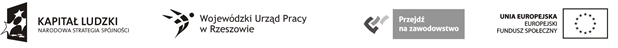 Załącznik nr 1 do SIWZO F E R T ANazwa oferentaSiedziba oferentaAdres, nr telefonu,Faks, adres e-mailPrezydent Miasta Tarnobrzegaul. Kościuszki 3239-400 Tarnobrzeg1/ Oferujemy wykonanie zamówienia na Prowadzenie staży dla uczniów Zespołu Szkół Ponadgimnazjalnych nr 2 w Tarnobrzegu w ramach projektu systemowego pn. „Podkarpacie stawia na zawodowców” współfinansowanego  przez Unię Europejską ze środków Europejskiego Funduszu Społecznego. Numer ewidencyjny projektu: WND-POKL.09.02.00-18-001/12 Priorytet IX. Rozwój wykształcenia i kompetencji w regionie w ramach Działania 9.2 Podniesienie atrakcyjności i jakości szkolnictwa zawodowego Programu Operacyjnego Kapitał Ludzkizgodnie z warunkami zawartymi w specyfikacji istotnych warunków zamówienia i zasadami określonymi w projekcie umowy , stanowiącymi załącznik do SIWZ  za:Zadanie 1 netto .....................................zł (słownie złotych: ................................................)                     brutto ...................................zł (słownie złotych:..................................................)w tym:koszty socjalne organizacji stażu netto .....................................zł (słownie złotych: ................................................)    brutto ...................................zł (słownie złotych:..................................................)Koszty opiekuna stażu z ramienia zakładu pracynetto .....................................zł (słownie złotych: ................................................)   brutto ...................................zł (słownie złotych:..................................................)Zadanie 2  netto .....................................zł (słownie złotych: ...............................................)                      brutto ...................................zł (słownie złotych:.................................................)w tym:koszty socjalne organizacji stażu netto .....................................zł (słownie złotych: ................................................)    brutto ...................................zł (słownie złotych:..................................................)koszty opiekuna stażu z ramienia zakładu pracynetto .....................................zł (słownie złotych: ................................................)   brutto ...................................zł (słownie złotych:..................................................)Zadanie 3 netto .....................................zł (słownie złotych: ................................................)                     brutto ...................................zł (słownie złotych:..................................................)w tym:netto .....................................zł (słownie złotych: ..............................................)/ 1 osobodzień brutto ...................................zł (słownie złotych:.............................................. .)/1 osobodzieńCena zawiera wszystkie koszty wynikające z zakresu przedmiotu zamówienia2/ Oświadczamy, że zapoznaliśmy się ze specyfikacją istotnych warunków zamówienia i nie wnosimy zastrzeżeń oraz zdobyliśmy konieczne informacje do przygotowania oferty.3/ Oświadczamy, że uważamy się za związanych niniejszą ofertą na okres określony                  w specyfikacji istotnych warunków zamówienia.4/ Oświadczamy, że spełniamy warunki wymagane od wykonawców wyszczególnione  w art. 22  ust. 1 ustawy Prawo zamówień publicznych z dnia 29 stycznia 2004 r.5/ Przedmiot zamówieniem zamierzamy wykonać sami / zamierzamy zlecić podwykonawcom, w części :…………………………………………………………………………………………………..* - niepotrzebne skreślić6/ Oświadczamy, że zawarty w specyfikacji istotnych warunków zamówienia projekt umowy został przez nas zaakceptowany i zobowiązujemy się w przypadku wyboru naszej oferty do zawarcia umowy na wyżej wymienionych warunkach w miejscu i terminie wyznaczonym przez Zamawiającego.7/ Termin realizacji zamówienia:Od dnia podpisania umowy – 29 sierpnia 2014 r.W powyższym terminie Wykonawca winien zapewnić staż i usługę cateringową, który będzie trwał nieprzerwanie przez 4 tygodnie. Termin stażu i usługi cateringowej zostanie indywidualnie ustalony z każdym wybranym Wykonawcą.8/ Akceptujemy warunki płatności określone w projekcie umowy.9/ Korespondencję w sprawie przedmiotowego zamówienia prosimy kierować na adres : ………………………………………....tel. nr …………..faks ……………………………...10/ Oświadczamy, że nie należymy do grupy kapitałowej w rozumieniu Ustawy z dnia 16.02.2007r. o ochronie konkurencji i konsumentów / Dz. U. Nr 50, poz. 331 z późn. zm./.Uwaga:W przypadku Wykonawcy należącego do grupy kapitałowej proszę o przekreślenie pkt 10 w całości i dołączenie listy podmiotów należących do grupy kapitałowej, o której mowa w art. 24 ust. 2 pkt. 5 ustawy Pzp.11/ Na kolejno ......... ponumerowanych stronach składamy całość oferty.Załącznikami do niniejszej oferty są :…………………………………………………………………………………………………...…………………………………………………………………………………………………...Podpisano............................................................                                                        UMOWA  Nr                                            Załącznik nr 2 do SIWZzawarta dnia …………….. w Tarnobrzegu pomiędzy: Zespołem Szkół Ponadgimnazjalych nr 2 w Tarnobrzegu, ul. Kopernika 18, 39-400 Tarnobrzeg  który reprezentuje:Dyrektor- Marek Szczytyńskizwanym dalej  Zamawiającyma..............................................z siedzibą w .....................................wpisanym w ....................................................reprezentowanym przez:………………………………..zwanym dalej Wykonawcą.§ 1Podstawa umowyUmowa zostaje zawarta w wyniku wyboru oferty Wykonawcy dokonanym po przeprowadzeniu postępowania o udzielenie zamówienia publicznego prowadzonego w trybie postępowania przetargowego w formie przetargu nieograniczonego zgodnie z art. 39 ustawy Prawo zamówień publicznych z dnia 29.01.2004 r. tj. (tekst jedn. Dz.U. z 2013 r. poz. 907, 984, 1047, 1473
 i z 2014r. poz. 423).§ 2Przedmiot umowyPrzedmiotem zamówienia jest wykonanie zadania pn.: Prowadzenie staży zawodowych dla uczniów Zespołu Szkół Ponadgimnazjalnych nr 2 w Tarnobrzegu w ramach projektu systemowego pn. „Podkarpacie stawia na zawodowców” współfinansowanego  przez Unię Europejską ze środków Europejskiego Funduszu Społecznego. Numer ewidencyjny projektu: WND-POKL.09.02.00-18-001/12 Priorytet IX. Rozwój wykształcenia i kompetencji w regionie w ramach Działania 9.2 Podniesienie atrakcyjności i jakości szkolnictwa zawodowego Programu Operacyjnego Kapitał Ludzki – Zadanie ………..Staż powinien być prowadzony w zakładach pracy wyposażonych w odpowiedni sprzęt i urządzenia techniczne, umożliwiających nabycie kompetencji zawodowych niezbędnych na rynku pracy. Staż uczniowski wynosi 150 godzin i trwa w sposób nieprzerwany przez cztery tygodnie. Staż będzie realizowany według harmonogramu określonego przez pracodawcę. Szkoła zapewni ubezpieczenie uczniów od następstw nieszczęśliwych wypadków, pokryje koszty dojazdu oraz dokona zgłoszenia do ubezpieczenia społecznego uczniów kierowanych na staż. § 3Wykonawca oświadcza, że jest pracodawcą w rozumieniu obowiązujących przepisów prawa, posiada warunki lokalowe i socjalne umożliwiające przeprowadzenie stażu zgodnie z przepisami bhp i  p.poż. oraz odpowiednie zaplecze techniczne. Wykonawca wyznaczy opiekuna uczestnika stażu na terenie zakładu pracy o wykształceniu minimum średnim, któremu wypłaci świadczenie z tytułu w/w opieki.§ 4Pracodawca dla zadań 1-2 zobowiązany jest do pokrycia:Kosztów socjalnych:szkolenia BHP, odzieży roboczej spełniającej wymagania bhp w skład której wejdą w przypadku uczniów Technikum Żywienia i Usług Gastronomicznych,  Technikum Żywienia i Gospodarstwa Domowego – fartuch, zapaska, nakrycie głowy i obuwie profilaktyczne.Ubranie robocze po zakończeniu stażu staje się własnością stażysty.1 ciepłego posiłku dziennie, a w przypadku realizacji stażu poza miejscem zamieszkania w odległości uniemożliwiającej codzienny dojazd -  zakwaterowania i całodziennego wyżywienia (3 posiłki)Kosztu wynagrodzenia opiekuna stażu z ramienia zakładu pracy.§ 5Cena i warunki płatnościWartość umowy (zadania) wynosi ..........................zł netto (słownie:....................................................... zł.) .................. zł brutto (słownie: ......................................... zł.).w tym:koszty socjalne organizacji stażu                  netto .....................................zł (słownie złotych: ................................................)                     brutto ...................................zł (słownie złotych:..................................................)koszt opiekuna stażu w ramach zakładu pracy                  netto .....................................zł (słownie złotych: ................................................)                     brutto ...................................zł (słownie złotych:..................................................)Ostateczna wysokość wynagrodzenia określonego w ust. 1 może ulec zmniejszeniu i będzie uzależniona od rzeczywistej liczy uczniów skierowanych na staż.Z tytułu zmniejszenia zakresu ilościowego w okresie trwania umowy nie będą przysługiwać Wykonawcy żadne roszczenia wobec Zamawiającego. Kwota, o której mowa w ust. 1, zaspokaja wszelkie roszczenia Wykonawcy wobec Zamawiającego z tytułu wykonania umowy i obejmuje wszelkie koszty związane z jej realizacją. Rozliczenie nastąpi na podstawie faktycznej liczby uczniów odbywających staże.Podstawą rozliczenia pomiędzy Zamawiającym a Wykonawcą będzie faktura VAT wystawiona po zrealizowaniu przedmiotu zamówienia - płatna w terminie 30 dni od daty otrzymania prawidłowo wystawionej faktury VAT. O dotrzymaniu terminu zapłaty decyduje data obciążenia rachunku bankowego Zamawiającego.Wykonawca nie może przenieść swojej wierzytelności na osoby trzecie.§ 6Odpowiedzialność stron umowyW przypadku odstąpienia od umowy przez Wykonawcę zapłaci on Zamawiającemu karę umowną w wysokości 10 % wartości brutto przedmiotu umowy.W przypadku odstąpienia od umowy przez Zamawiającego z winy Wykonawcy, Wykonawca zapłaci karę umowną w wysokości 10 % wartości brutto przedmiotu umowy.W przypadku nie wykonania usługi z powodu określonego w par.7 ust.1 Wykonawca zapłaci Zamawiającemu karę umowną w wysokości 5% wartości brutto przedmiotu umowy.Zamawiającemu przysługuje prawo do dochodzenia odszkodowania przewyższającego wysokość kar umownych.Kary obciążające Wykonawcę mogą być potrącane z faktury Wykonawcy.§ 7Zamiana stron umowy oraz podwykonawstwoWykonawca nie może powierzyć wykonania zamówienia podwykonawcy w zakresie innym niż wskazanym przez Wykonawcę w złożonej w postępowaniu ofercie. Wykonawca ponosi pełną odpowiedzialność za działania lub zaniechania osób, którym zleca wykonanie części lub całości przedmiotu umowy. W przypadku naruszenia przez Wykonawcę zakazu określonego ust. 1 Zamawiającemu przysługuje prawo odstąpienia od umowy ze skutkiem natychmiastowym.§ 8Zmiany postanowień umowy Zamawiający przewiduje możliwość zmiany postanowień zawartej umowy w stosunku do treści oferty, na podstawie której dokonano wyboru Wykonawcy w następujących przypadkach:zmiana podyktowana zmianą przepisów prawa§ 9Postanowienia końcoweZakazuje się zmian postanowień zawartej umowy w stosunku do treści oferty, na podstawie  której dokonano wyboru Wykonawcy.W razie zaistnienia istotnej zmiany okoliczności powodującej, że wykonanie umowy nie leży
w interesie publicznym, czego nie można było przewidzieć w chwili zawarcia umowy, Zamawiający może odstąpić od umowy w terminie 30 dni od powzięcia wiadomości o tych okolicznościach. W takim przypadku Wykonawca może żądać wyłącznie wynagrodzenia należnego z tytułu wykonania części umowy.Umowa zostaje sporządzona w czterech jednobrzmiących egzemplarzach, trzy dla Zamawiającego i jeden dla Wykonawcy. W zakresie nieuregulowanym niniejszą umową zastosowanie mają przepisy prawa polskiego
w szczególności Kodeksu cywilnego oraz ustawy – Prawo zamówień publicznych. § 10
Rozstrzyganie sporówWszelkie spory, jakie mogą powstać w związku z realizacją umowy będą rozpatrywane przez sąd właściwy miejscowo dla Zamawiającego. WYKONAWCA:                                                                                     ZAMAWIAJĄCY:                                                      UMOWA  Nr                                            Załącznik nr 2a do SIWZzawarta dnia …………….. w Tarnobrzegu pomiędzy: Zespołem Szkół Ponadgimnazjalych nr 2 w Tarnobrzegu, ul. Kopernika 18, 39-400 Tarnobrzeg  który reprezentuje:Dyrektor- Marek Szczytyńskizwanym dalej  Zamawiającyma..............................................z siedzibą w .....................................wpisanym w ....................................................reprezentowanym przez:………………………………..zwanym dalej Wykonawcą.§ 1Podstawa umowyUmowa zostaje zawarta w wyniku wyboru oferty Wykonawcy dokonanym po przeprowadzeniu postępowania o udzielenie zamówienia publicznego prowadzonego w trybie postępowania przetargowego w formie przetargu nieograniczonego zgodnie z art. 39 ustawy Prawo zamówień publicznych z dnia 29.01.2004 r. tj. (tekst jedn. Dz.U. z 2013 r. poz. 907, 984, 1047, 1473
 i z 2014r. poz. 423).§ 2Przedmiot umowyPrzedmiotem zamówienia jest wykonanie usługi polegającej na przygotowaniu cateringu dla uczestników staży Zespołu Szkół Ponadgimnazjalnych nr 2 Tarnobrzegu w ramach projektu pn. „Podkarpacie stawia na zawodowców”, współfinansowanego przez Unię Europejską ze środków Europejskiego Funduszu Społecznego realizowanego w ramach Priorytetu IX Działania 9.2 Programu Operacyjnego Kapitał Ludzki – w ilościach i terminie opisanymi w § 5.§ 3Cena i warunki płatnościWartość umowy wynosi ..........................zł netto (słownie:....................................................... zł.) .................. zł brutto (słownie: ......................................... zł.)W tym:Netto ………………………/ 1 osobodzieńBrutto ………………………/ 1 osobodzieńOstateczna wysokość wynagrodzenia określonego w ust. 1 może ulec zmniejszeniu i będzie uzależniona od rzeczywistych potrzeb Zamawiającego w okresie trwania umowyZ tytułu zmniejszenia zakresu ilościowego w okresie trwania umowy nie będą przysługiwać Wykonawcy żadne roszczenia wobec Zamawiającego. W przypadku zmniejszenia ilości uczniów Zamawiający zastrzega sobie prawo do zmiany ilości zamawianych posiłków .Kwota, o której mowa w ust. 1, zaspokaja wszelkie roszczenia Wykonawcy wobec Zamawiającego z tytułu wykonania umowy i obejmuje wszelkie koszty związane z jej realizacją. Rozliczenie nastąpi na podstawie faktycznie zrealizowanej ilości posiłków.Podstawą rozliczenia pomiędzy Zamawiającym a Wykonawcą będzie faktura VAT wystawiona po zrealizowaniu przedmiotu zamówienia - płatna w terminie 30 dni od daty otrzymania prawidłowo wystawionej faktury VAT. O dotrzymaniu terminu zapłaty decyduje data obciążenia rachunku bankowego Zamawiającego.Wykonawca nie może przenieść swojej wierzytelności na osoby trzecie.§ 41. Wykonawca gwarantuje, że usługi będą świadczone na najwyższym poziomie a mianowicie:posiłki przygotowane w lokalu oraz dostarczone produkty żywnościowe w ramach usługi cateringowej będą świeże i winny być przyrządzone w dniu dostawyobsługa będzie świadczona na najwyższym poziomie, zgodnie z zasadami w tym zakresie obowiązującymi (dotyczy to w szczególności kultury obsługi przez personel kelnerski)Wykonawca zobowiązuje się do terminowego dostarczania posiłkówWykonawca oświadcza, że przedmiot zamówienia będzie realizowany zgodnie z obowiązującymi przepisami prawa (w tym Sanepidu) i standardami przygotowywania i podawania posiłków w formie cateringowej.2. Zlecenie obejmuje przygotowanie posiłków, dostawę, obsługę oraz uprzątnięcie pozostałości.§ 5Przedmiotem zamówienia jest usługa przygotowania i dostarczenia posiłków – catering obiadowy do miejsca wskazanego przez Zamawiającego w Tarnobrzegu i okolicy dla 6 uczennic odbywających staż, w terminie do 29 sierpnia 2014r., który będzie trwał nieprzerwanie przez 4 tygodnie-20dni (z wyłączeniem sobót i niedziel). Termin stażu zostanie indywidualnie ustalony z wybranym Wykonawcą.Posiłek powinien zawierać:a) danie główne – potrawa mięsna, dodatek skrobiowy, surówka b) deser do obiadu – ciasto,c) wodę mineralną, napojed) plastikowy kubek,Koszty dostawy, obsługi kelnerskiej i utylizacji opakowań pokrywa Wykonawca.Wykonawca oświadcza, że posiada zaplecze techniczne i lokalowe, personel zdolny i uprawniony do realizacji usługi.§ 6Odpowiedzialność stron umowyW przypadku odstąpienia od umowy przez Wykonawcę zapłaci on Zamawiającemu karę umowną w wysokości 10 % wartości brutto przedmiotu umowy.W przypadku odstąpienia od umowy przez Zamawiającego z winy Wykonawcy, Wykonawca zapłaci karę umowną w wysokości 10 % wartości brutto przedmiotu umowy.W przypadku nie wykonania usługi z powodu określonego w par.7 ust.1 Wykonawca zapłaci Zamawiającemu karę umowną w wysokości 5% wartości brutto przedmiotu umowy.Zamawiającemu przysługuje prawo do dochodzenia odszkodowania przewyższającego wysokość kar umownych.Kary obciążające Wykonawcę mogą być potrącane z faktury Wykonawcy.§ 7Zamiana stron umowy oraz podwykonawstwoWykonawca nie może powierzyć wykonania zamówienia podwykonawcy w zakresie innym niż wskazanym przez Wykonawcę w złożonej w postępowaniu ofercie. Wykonawca ponosi pełną odpowiedzialność za działania lub zaniechania osób, którym zleca wykonanie części lub całości przedmiotu umowy. W przypadku naruszenia przez Wykonawcę zakazu określonego ust. 1 Zamawiającemu przysługuje prawo odstąpienia od umowy ze skutkiem natychmiastowym.§ 8Zmiany postanowień umowy Zamawiający przewiduje możliwość zmiany postanowień zawartej umowy w stosunku do treści oferty, na podstawie której dokonano wyboru Wykonawcy w następujących przypadkach:zmiana podyktowana zmianą przepisów prawa§ 9Postanowienia końcoweZakazuje się zmian postanowień zawartej umowy w stosunku do treści oferty, na podstawie  której dokonano wyboru Wykonawcy.W razie zaistnienia istotnej zmiany okoliczności powodującej, że wykonanie umowy nie leży
w interesie publicznym, czego nie można było przewidzieć w chwili zawarcia umowy, Zamawiający może odstąpić od umowy w terminie 30 dni od powzięcia wiadomości o tych okolicznościach. W takim przypadku Wykonawca może żądać wyłącznie wynagrodzenia należnego z tytułu wykonania części umowy.Umowa zostaje sporządzona w czterech jednobrzmiących egzemplarzach, trzy dla Zamawiającego i jeden dla Wykonawcy. W zakresie nieuregulowanym niniejszą umową zastosowanie mają przepisy prawa polskiego
w szczególności Kodeksu cywilnego oraz ustawy – Prawo zamówień publicznych. § 10
Rozstrzyganie sporówWszelkie spory, jakie mogą powstać w związku z realizacją umowy będą rozpatrywane przez sąd właściwy miejscowo dla Zamawiającego. WYKONAWCA:                                                                                     ZAMAWIAJĄCY:Załącznik nr 3 do SIWZ                       OŚWIADCZENIE O SPEŁNIANIU WARUNKÓW UDZIAŁU Z ART. 22 UST. 1 USTAWY PZPStosownie do treści art. 22 ust. 1 ustawy z dnia 29 stycznia 2004 r. Prawo zamówień publicznych (tekst jedn. Dz.U. z 2013 r. poz. 9074, 984, 1047, 1473 i z 2014r. poz. 423) oświadczam, że:posiadam uprawnienia do wykonywania określonej działalności lub czynności, jeżeli przepisy prawa nakładają obowiązek ich posiadania,posiadam wiedzę i doświadczenie,dysponuję odpowiednim potencjałem technicznym oraz osobami zdolnymi do wykonania zamówieniaznajduję się w sytuacji ekonomicznej i finansowej zapewniającej wykonanie zamówienia.Prawdziwość powyższych danych potwierdzam własnoręcznym podpisem świadom odpowiedzialności karnej z art. 297 kodeksu karnego.…………………………………..( pieczątka i podpis Wykonawcy lub jego uprawnionego przedstawiciela)Data: ………………………………Załącznik nr 4 do SIWZ                       OŚWIADCZENIE O SPEŁNIANIU WARUNKÓW UDZIAŁU Z ART. 24 UST. 1  USTAWY PZPOświadczam, że nie podlegam wykluczeniu z postępowania o udzielenie zamówienia na podstawie art. 24 ust. 1 i 2  ustawy Prawo zamówień publicznych (tekst jedn. Dz.U. z 2013 r. poz. 9074, 984, 1047, 1473 i z 2014r. poz. 423).Prawdziwość powyższych danych potwierdzam własnoręcznym podpisem świadom odpowiedzialności karnej z art. 297 kodeksu karnego.…………………………………..( pieczątka i podpis Wykonawcy lub jego uprawnionego przedstawiciela)Data: ………………………………Lp.KryteriumWaga – udział % w ocenie 1.Cena brutto100%Pieczęć firmowa wykonawcyPieczęć firmowa wykonawcy